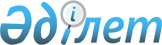 Об утверждении лимитов водопользования в разрезе бассейнов и областей (города республиканского значения, столицы) на 2015 годПриказ и.о. Министра сельского хозяйства Республики Казахстан от 29 мая 2015 года № 19-1/492. Зарегистрирован в Министерстве юстиции Республики Казахстан 15 июля 2015 года № 11674      В соответствии с подпунктом 7) пункта 1 статьи 37 и пунктом 1 статьи 82 Водного кодекса Республики Казахстан от 9 июля 2003 года, ПРИКАЗЫВАЮ:



      1. Утвердить прилагаемые лимиты водопользования в разрезе бассейнов и областей (города республиканского значения, столицы) на 2015 год. 



      2. Комитету по водным ресурсам Министерства сельского хозяйства Республики Казахстан совместно с Департаментом водных и биологических ресурсов Министерства сельского хозяйства Республики Казахстан в установленном законодательством порядке обеспечить:

      1) государственную регистрацию настоящего приказа в Министерстве юстиции Республики Казахстан; 

      2) в течение десяти календарных дней после государственной регистрации настоящего приказа его направление на официальное опубликование в периодические печатные издания и в информационно-правовую систему «Әділет»;

      3) размещение настоящего приказа на интернет-ресурсе Министерства сельского хозяйства Республики Казахстан.



      3. Комитету по водным ресурсам Министерства сельского хозяйства Республики Казахстан:

      1) довести указанные лимиты до региональных органов уполномоченного органа в области использования и охраны водного фонда, водоснабжения, водоотведения для обеспечения контроля по их соблюдению;

      2) в случае изменения экологического и санитарно-эпидемиологического состояния водных объектов и изменения водохозяйственной обстановки, внести предложения по пересмотру лимитов.



      4. Контроль за исполнением настоящего приказа возложить на

курирующего вице-министра сельского хозяйства Республики Казахстан.



      5. Настоящий приказ вводится в действие по истечении десяти календарных дней после дня его первого официального опубликования.      Исполняющий обязанности 

      Министра сельского хозяйства

      Республики Казахстан                        С. Омаров«СОГЛАСОВАН»

Министр по инвестициям и развитию

Республики Казахстан

___________ А. Исекешев

« »         2015 годаУтверждены            

приказом исполняющего обязанности

Министра сельского хозяйства  

Республики Казахстан      

от 29 мая 2015 года № 19-1/492 

       Лимиты водопользования в разрезе бассейнов и областей

      (города республиканского значения, столицы) на 2015 год
					© 2012. РГП на ПХВ «Институт законодательства и правовой информации Республики Казахстан» Министерства юстиции Республики Казахстан
				№ п/пНаиме-

нованиеобластейНаимено-

вание бассейнов рекВсего, миллион куби-

ческих

метровв том числе, миллион кубических метровв том числе, миллион кубических метровв том числе, миллион кубических метровв том числе, миллион кубических метровв том числе, миллион кубических метров№ п/пНаиме-

нованиеобластейНаимено-

вание бассейнов рекВсего, миллион куби-

ческих

метровКомму-

нально-

бытовые и промыш-

ленные нуждыСельское хозяйствоСельское хозяйствоРыбноехозяйствоЭколо-

гические

нужды и

прочие№ п/пНаиме-

нованиеобластейНаимено-

вание бассейнов рекВсего, миллион куби-

ческих

метровКомму-

нально-

бытовые и промыш-

ленные нуждывсегоиз них на

регулярное

орошение1234567891Акмолинскаярека Есиль115,082,032,011,01,001Акмолинскаямеждуречье Есиль-Ертис41,033,06,02,02,001Акмолинскаярека Чаглинка29,021,07,03,01,001Акмолинскаярека Нура19,50,319,21,8001АкмолинскаяИтого204,5136,364,217,84,002Актюбинскаябассейн реки Жайык (реки Орь, Илек, Хобда, левобережные притоки Жайык и Приаралье)295,050,040,030,05,0200,02Актюбинскаяреки Уил,Сагиз, Эмба и Приаралья75,025,030,010,0020,02Актюбинскаярека Тургай (Иргиз)1,091,0900002АктюбинскаяИтого371,0976,0970,040,05,0220,03Алматинскаярека Иле3026,35384,22590,152545,642,010,03Алматинскаяреки Восточного и Северного Прибалхашья1161,070,01091,01058,7003Алматинскаяозера Алаколь, Сасыкколь220,33,8216,5209,5003АлматинскаяИтого4407,65458,03897,653813,842,010,04Атыраускаярека Жайык265,5111,379,029,04,271,04Атыраускаярека Волга59,850,24,61,205,04Атыраускаяреки Уил, Сагиз, Эмба21,014,07,00004АтыраускаяКаспийское море32,032,000004АтыраускаяИтого378,3207,590,630,24,276,05Западно-

Казахстанскаяреки Большой и

Малый Узени, Чижа, Ащы, Узек Жанибекская оросительно-

обводнительная система109,01,05,02,00103,05Западно-

Казахстанскаярека Жайык670,039,030,013,00,5600,55Западно-

КазахстанскаяИтого779,040,035,015,00,5703,56Жамбылскаярека Шу1540,024,21292,81227,023,0200,06Жамбылскаярека Талас808,040,0698,0678,0070,06Жамбылскаярека Аса455,030,0345,0309,0080,06ЖамбылскаяБассейн озеро Балкаш4,53,01,50006ЖамбылскаяБассейн реки Иле2,51,01,50006ЖамбылскаяИтого2810,098,22338,82214,023,0350,07Караган-

динскаярека Нура1523,1661436,84285,67483,8740,6507Караган-

динскаярека Сарысу218,095208,010,09510,095007Караган-

динскаяОзеро Балхаш186,0186,000007Караган-

динскаяЕртис (Канал имени Каныша Сатпаева)164,408120,1082,32,3042,07Караган-

динскаярека Кумола0,10,100007Караган-

динскаяИтого2091,7691951,0598,06996,2690,6542,08Костанай-

скаярека Тобол113,482,0824,3221,90,26,88Костанай-

скаярека Торгай5,344,740,60,49008Костанай-

скаяИтого118,7486,8224,9222,390,26,89Кызылор-

динскаярека Сырдарья5575,34100,04255,344155,3420,01200,09Кызылор-

динскаяИтого5575,34100,04255,344155,3420,01200,010Мангис-

таускаяКаспийское море1445,61445,40,20,10010Мангис-

таускаяПриаралье, река Волга25,925,40,50,000Итого1471,51470,80,70,10011Южно-

Казахстанскаярека  Сырдарья2418,511,02233,02215,2311,0163,511Южно-

Казахстанскаярека Арысь2087,7127,01703,01616,109,0248,711Южно-

Казахстанскаярека Чирчик1009,89,0782,0750,290218,811Южно-

Казахстанскаяреки Северного склона гор Каратау65,094,059,951,090211Южно-

КазахстанскаяИтого5581,09151,04777,094632,7120,0633,012Павлодар-

скаярека Ертис3569,02399,7969,370,01,0199,012Павлодар-

скаярека Шидерты6,00,15,900012Павлодар-

скаярека Оленты2,00,11,900012Павлодар-

скаярека Ащису, Тундык, Эспе23,00,122,900012Павлодар-

скаяИтого3600,02400,01000,070,01,0199,013Северо-

Казахстанскаярека Есиль72,55515,53,02,0013Северо-

Казахстанскаямеждуречье Ертис-Ертис5,51,54,00,50013Северо-

Казахстанскаярека Чаглинка7,01,06,00,50013Северо-

КазахстанскаяИтого85,057,525,54,02,0014Восточно-

Казахстанскаярека Ертис866,0395,0441,0177,030,014Восточно-

Казахстанскаяозеро Балхаш40,05,035,010,00014Восточно-

Казахстанскаяозера Алаколь и Сасыкколь49,52,547,040,00014Восточно-

КазахстанскаяИтого955,5402,5523,0227,030,00Всего по КазахстануВсего по КазахстануВсего по Казахстану28429,487635,7617200,8715338,61152,553440,3